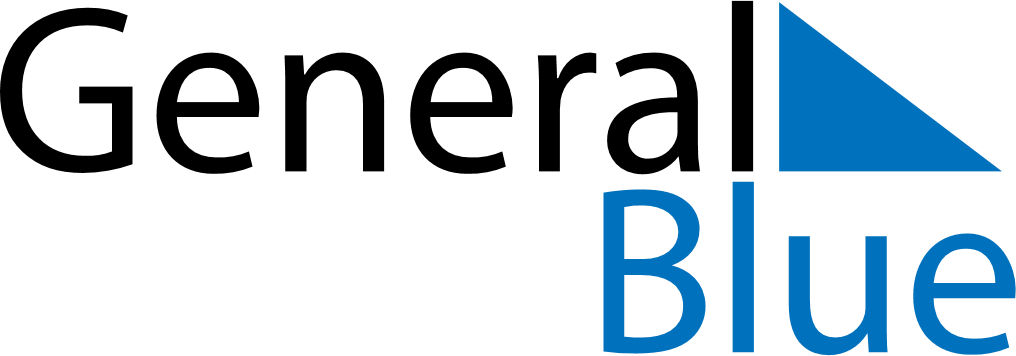 December 2019December 2019December 2019BahrainBahrainMondayTuesdayWednesdayThursdayFridaySaturdaySunday12345678910111213141516171819202122National DayAccession Day232425262728293031